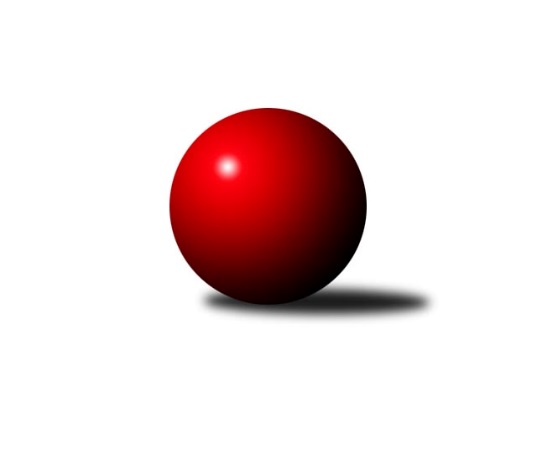 Č.6Ročník 2022/2023	4.6.2024 Krajský přebor Libereckého kraje 2022/2023Statistika 6. kolaTabulka družstev:		družstvo	záp	výh	rem	proh	skore	sety	průměr	body	plné	dorážka	chyby	1.	OK Mikulášovice	5	5	0	0	28.0 : 2.0 	(33.0 : 7.0)	1710	10	1189	521	27.6	2.	TJ Kovostroj Děčín B	6	5	0	1	29.0 : 7.0 	(34.0 : 14.0)	1613	10	1139	474	34.8	3.	SK Šluknov B	6	4	0	2	23.0 : 13.0 	(26.5 : 21.5)	1656	8	1159	497	29.2	4.	TJ Lokomotiva Liberec B	6	4	0	2	21.0 : 15.0 	(27.0 : 21.0)	1683	8	1166	518	27.2	5.	TJ Kuželky Česká Lípa B	6	4	0	2	20.0 : 16.0 	(27.0 : 21.0)	1673	8	1182	490	37.8	6.	TJ Doksy A	4	3	0	1	16.5 : 7.5 	(23.0 : 9.0)	1641	6	1148	493	27.5	7.	TJ Spartak Chrastava	5	3	0	2	17.0 : 13.0 	(22.5 : 17.5)	1646	6	1143	502	32.6	8.	TJ Sokol Blíževedly	6	3	0	3	16.5 : 19.5 	(21.0 : 27.0)	1570	6	1115	456	38.5	9.	TJ Bižuterie Jablonec n.N. A	4	2	0	2	14.0 : 10.0 	(20.0 : 12.0)	1621	4	1159	462	31.8	10.	TJ Doksy B	5	2	0	3	11.5 : 18.5 	(16.0 : 24.0)	1518	4	1098	419	51.8	11.	TJ Kuželky Česká Lípa C	6	2	0	4	10.0 : 26.0 	(12.0 : 36.0)	1434	4	1045	389	59	12.	SK Skalice B	6	0	1	5	9.0 : 27.0 	(16.0 : 32.0)	1484	1	1073	412	51	13.	SK Skalice C	6	0	1	5	9.0 : 27.0 	(15.0 : 33.0)	1441	1	1040	401	61.3	14.	TJ Bižuterie Jablonec n.N. B	5	0	0	5	3.5 : 26.5 	(11.0 : 29.0)	1522	0	1078	444	46.8Tabulka doma:		družstvo	záp	výh	rem	proh	skore	sety	průměr	body	maximum	minimum	1.	OK Mikulášovice	3	3	0	0	17.0 : 1.0 	(22.0 : 2.0)	1684	6	1744	1601	2.	TJ Kuželky Česká Lípa B	4	3	0	1	16.0 : 8.0 	(19.0 : 13.0)	1722	6	1763	1672	3.	TJ Sokol Blíževedly	2	2	0	0	10.5 : 1.5 	(13.0 : 3.0)	1646	4	1660	1631	4.	TJ Doksy A	2	2	0	0	10.0 : 2.0 	(13.0 : 3.0)	1623	4	1638	1607	5.	TJ Kovostroj Děčín B	3	2	0	1	14.0 : 4.0 	(15.0 : 9.0)	1669	4	1763	1590	6.	TJ Spartak Chrastava	3	2	0	1	11.0 : 7.0 	(13.0 : 11.0)	1631	4	1667	1570	7.	SK Šluknov B	4	2	0	2	15.0 : 9.0 	(17.5 : 14.5)	1617	4	1672	1589	8.	TJ Doksy B	4	2	0	2	10.0 : 14.0 	(13.0 : 19.0)	1477	4	1648	1387	9.	TJ Lokomotiva Liberec B	2	1	0	1	5.0 : 7.0 	(8.0 : 8.0)	1795	2	1812	1778	10.	TJ Kuželky Česká Lípa C	3	1	0	2	6.0 : 12.0 	(7.0 : 17.0)	1521	2	1550	1485	11.	SK Skalice B	3	0	1	2	7.0 : 11.0 	(10.0 : 14.0)	1588	1	1640	1502	12.	TJ Bižuterie Jablonec n.N. A	0	0	0	0	0.0 : 0.0 	(0.0 : 0.0)	0	0	0	0	13.	SK Skalice C	2	0	0	2	1.0 : 11.0 	(3.0 : 13.0)	1468	0	1484	1451	14.	TJ Bižuterie Jablonec n.N. B	3	0	0	3	2.5 : 15.5 	(7.0 : 17.0)	1528	0	1561	1483Tabulka venku:		družstvo	záp	výh	rem	proh	skore	sety	průměr	body	maximum	minimum	1.	TJ Kovostroj Děčín B	3	3	0	0	15.0 : 3.0 	(19.0 : 5.0)	1594	6	1620	1572	2.	TJ Lokomotiva Liberec B	4	3	0	1	16.0 : 8.0 	(19.0 : 13.0)	1656	6	1718	1605	3.	OK Mikulášovice	2	2	0	0	11.0 : 1.0 	(11.0 : 5.0)	1723	4	1784	1662	4.	SK Šluknov B	2	2	0	0	8.0 : 4.0 	(9.0 : 7.0)	1676	4	1768	1584	5.	TJ Bižuterie Jablonec n.N. A	4	2	0	2	14.0 : 10.0 	(20.0 : 12.0)	1621	4	1659	1588	6.	TJ Doksy A	2	1	0	1	6.5 : 5.5 	(10.0 : 6.0)	1650	2	1767	1533	7.	TJ Spartak Chrastava	2	1	0	1	6.0 : 6.0 	(9.5 : 6.5)	1654	2	1654	1653	8.	TJ Kuželky Česká Lípa B	2	1	0	1	4.0 : 8.0 	(8.0 : 8.0)	1648	2	1665	1631	9.	TJ Kuželky Česká Lípa C	3	1	0	2	4.0 : 14.0 	(5.0 : 19.0)	1405	2	1542	1297	10.	TJ Sokol Blíževedly	4	1	0	3	6.0 : 18.0 	(8.0 : 24.0)	1551	2	1609	1490	11.	SK Skalice C	4	0	1	3	8.0 : 16.0 	(12.0 : 20.0)	1470	1	1640	1289	12.	TJ Doksy B	1	0	0	1	1.5 : 4.5 	(3.0 : 5.0)	1558	0	1558	1558	13.	TJ Bižuterie Jablonec n.N. B	2	0	0	2	1.0 : 11.0 	(4.0 : 12.0)	1519	0	1562	1476	14.	SK Skalice B	3	0	0	3	2.0 : 16.0 	(6.0 : 18.0)	1450	0	1535	1333Tabulka podzimní části:		družstvo	záp	výh	rem	proh	skore	sety	průměr	body	doma	venku	1.	OK Mikulášovice	5	5	0	0	28.0 : 2.0 	(33.0 : 7.0)	1710	10 	3 	0 	0 	2 	0 	0	2.	TJ Kovostroj Děčín B	6	5	0	1	29.0 : 7.0 	(34.0 : 14.0)	1613	10 	2 	0 	1 	3 	0 	0	3.	SK Šluknov B	6	4	0	2	23.0 : 13.0 	(26.5 : 21.5)	1656	8 	2 	0 	2 	2 	0 	0	4.	TJ Lokomotiva Liberec B	6	4	0	2	21.0 : 15.0 	(27.0 : 21.0)	1683	8 	1 	0 	1 	3 	0 	1	5.	TJ Kuželky Česká Lípa B	6	4	0	2	20.0 : 16.0 	(27.0 : 21.0)	1673	8 	3 	0 	1 	1 	0 	1	6.	TJ Doksy A	4	3	0	1	16.5 : 7.5 	(23.0 : 9.0)	1641	6 	2 	0 	0 	1 	0 	1	7.	TJ Spartak Chrastava	5	3	0	2	17.0 : 13.0 	(22.5 : 17.5)	1646	6 	2 	0 	1 	1 	0 	1	8.	TJ Sokol Blíževedly	6	3	0	3	16.5 : 19.5 	(21.0 : 27.0)	1570	6 	2 	0 	0 	1 	0 	3	9.	TJ Bižuterie Jablonec n.N. A	4	2	0	2	14.0 : 10.0 	(20.0 : 12.0)	1621	4 	0 	0 	0 	2 	0 	2	10.	TJ Doksy B	5	2	0	3	11.5 : 18.5 	(16.0 : 24.0)	1518	4 	2 	0 	2 	0 	0 	1	11.	TJ Kuželky Česká Lípa C	6	2	0	4	10.0 : 26.0 	(12.0 : 36.0)	1434	4 	1 	0 	2 	1 	0 	2	12.	SK Skalice B	6	0	1	5	9.0 : 27.0 	(16.0 : 32.0)	1484	1 	0 	1 	2 	0 	0 	3	13.	SK Skalice C	6	0	1	5	9.0 : 27.0 	(15.0 : 33.0)	1441	1 	0 	0 	2 	0 	1 	3	14.	TJ Bižuterie Jablonec n.N. B	5	0	0	5	3.5 : 26.5 	(11.0 : 29.0)	1522	0 	0 	0 	3 	0 	0 	2Tabulka jarní části:		družstvo	záp	výh	rem	proh	skore	sety	průměr	body	doma	venku	1.	TJ Sokol Blíževedly	0	0	0	0	0.0 : 0.0 	(0.0 : 0.0)	0	0 	0 	0 	0 	0 	0 	0 	2.	SK Šluknov B	0	0	0	0	0.0 : 0.0 	(0.0 : 0.0)	0	0 	0 	0 	0 	0 	0 	0 	3.	TJ Spartak Chrastava	0	0	0	0	0.0 : 0.0 	(0.0 : 0.0)	0	0 	0 	0 	0 	0 	0 	0 	4.	TJ Bižuterie Jablonec n.N. A	0	0	0	0	0.0 : 0.0 	(0.0 : 0.0)	0	0 	0 	0 	0 	0 	0 	0 	5.	OK Mikulášovice	0	0	0	0	0.0 : 0.0 	(0.0 : 0.0)	0	0 	0 	0 	0 	0 	0 	0 	6.	TJ Doksy A	0	0	0	0	0.0 : 0.0 	(0.0 : 0.0)	0	0 	0 	0 	0 	0 	0 	0 	7.	TJ Bižuterie Jablonec n.N. B	0	0	0	0	0.0 : 0.0 	(0.0 : 0.0)	0	0 	0 	0 	0 	0 	0 	0 	8.	TJ Kovostroj Děčín B	0	0	0	0	0.0 : 0.0 	(0.0 : 0.0)	0	0 	0 	0 	0 	0 	0 	0 	9.	TJ Lokomotiva Liberec B	0	0	0	0	0.0 : 0.0 	(0.0 : 0.0)	0	0 	0 	0 	0 	0 	0 	0 	10.	TJ Kuželky Česká Lípa B	0	0	0	0	0.0 : 0.0 	(0.0 : 0.0)	0	0 	0 	0 	0 	0 	0 	0 	11.	TJ Kuželky Česká Lípa C	0	0	0	0	0.0 : 0.0 	(0.0 : 0.0)	0	0 	0 	0 	0 	0 	0 	0 	12.	TJ Doksy B	0	0	0	0	0.0 : 0.0 	(0.0 : 0.0)	0	0 	0 	0 	0 	0 	0 	0 	13.	SK Skalice B	0	0	0	0	0.0 : 0.0 	(0.0 : 0.0)	0	0 	0 	0 	0 	0 	0 	0 	14.	SK Skalice C	0	0	0	0	0.0 : 0.0 	(0.0 : 0.0)	0	0 	0 	0 	0 	0 	0 	0 Zisk bodů pro družstvo:		jméno hráče	družstvo	body	zápasy	v %	dílčí body	sety	v %	1.	Ludvík Szabo 	TJ Spartak Chrastava 	5	/	5	(100%)	10	/	10	(100%)	2.	Miroslav Soukup 	OK Mikulášovice 	5	/	5	(100%)	10	/	10	(100%)	3.	Vojtěch Trojan 	OK Mikulášovice 	5	/	5	(100%)	9	/	10	(90%)	4.	Jiří Přeučil 	TJ Sokol Blíževedly 	5	/	5	(100%)	8.5	/	10	(85%)	5.	Ladislav Bírovka 	TJ Kovostroj Děčín B 	5	/	5	(100%)	8.5	/	10	(85%)	6.	Anita Morkusová 	SK Šluknov B 	5	/	6	(83%)	8.5	/	12	(71%)	7.	Petr Tichý 	SK Šluknov B 	5	/	6	(83%)	7.5	/	12	(63%)	8.	Luboš Dvořák 	TJ Lokomotiva Liberec B 	4	/	4	(100%)	8	/	8	(100%)	9.	Karel Mottl 	TJ Spartak Chrastava 	4	/	4	(100%)	7	/	8	(88%)	10.	Tomáš Mrázek 	TJ Kovostroj Děčín B 	4	/	4	(100%)	5	/	8	(63%)	11.	Roman Slavík 	TJ Kovostroj Děčín B 	4	/	5	(80%)	9	/	10	(90%)	12.	Václav Žitný 	TJ Kuželky Česká Lípa C 	4	/	6	(67%)	6	/	12	(50%)	13.	Pavel Nežádal 	TJ Bižuterie Jablonec n.N. A 	3	/	3	(100%)	5	/	6	(83%)	14.	Miluše Trojanová 	OK Mikulášovice 	3	/	3	(100%)	5	/	6	(83%)	15.	Aleš Stach 	TJ Doksy A 	3	/	4	(75%)	6.5	/	8	(81%)	16.	Petr Steinz 	TJ Kuželky Česká Lípa B 	3	/	4	(75%)	6	/	8	(75%)	17.	Zdeněk Vokatý 	TJ Bižuterie Jablonec n.N. A 	3	/	4	(75%)	6	/	8	(75%)	18.	Miloslav Pöra 	TJ Kuželky Česká Lípa B 	3	/	4	(75%)	4.5	/	8	(56%)	19.	Anton Zajac 	TJ Lokomotiva Liberec B 	3	/	4	(75%)	4	/	8	(50%)	20.	Josef Kuna 	TJ Bižuterie Jablonec n.N. B 	3	/	5	(60%)	5	/	10	(50%)	21.	Ladislav Javorek st.	SK Skalice B 	3	/	5	(60%)	4	/	10	(40%)	22.	Jana Kořínková 	TJ Lokomotiva Liberec B 	3	/	6	(50%)	6	/	12	(50%)	23.	Dušan Knobloch 	SK Šluknov B 	3	/	6	(50%)	5	/	12	(42%)	24.	Petr Hňoupek 	SK Skalice C 	3	/	6	(50%)	5	/	12	(42%)	25.	Václav Bláha st.	TJ Doksy B 	2.5	/	5	(50%)	4	/	10	(40%)	26.	Antonín Hrabě 	TJ Kovostroj Děčín B 	2	/	2	(100%)	4	/	4	(100%)	27.	Jiří Kuric 	TJ Doksy A 	2	/	2	(100%)	4	/	4	(100%)	28.	Zdeněk Tříško 	OK Mikulášovice 	2	/	2	(100%)	4	/	4	(100%)	29.	Jiří Vokřál 	TJ Kovostroj Děčín B 	2	/	2	(100%)	3.5	/	4	(88%)	30.	Libuše Lapešová 	TJ Kuželky Česká Lípa C 	2	/	3	(67%)	4	/	6	(67%)	31.	Petr Kalousek 	OK Mikulášovice 	2	/	3	(67%)	4	/	6	(67%)	32.	Jaroslava Kozáková 	SK Skalice B 	2	/	3	(67%)	3	/	6	(50%)	33.	Václav Bláha ml.	TJ Doksy B 	2	/	3	(67%)	3	/	6	(50%)	34.	Dan Paszek 	TJ Kuželky Česká Lípa B 	2	/	4	(50%)	5.5	/	8	(69%)	35.	Václav Paluska 	TJ Doksy A 	2	/	4	(50%)	4.5	/	8	(56%)	36.	Bohumír Dušek 	TJ Lokomotiva Liberec B 	2	/	4	(50%)	4	/	8	(50%)	37.	Petr Mádl 	TJ Doksy B 	2	/	4	(50%)	3	/	8	(38%)	38.	Jaroslav Košek 	TJ Kuželky Česká Lípa B 	2	/	5	(40%)	4	/	10	(40%)	39.	Pavel Hájek 	TJ Sokol Blíževedly 	2	/	5	(40%)	4	/	10	(40%)	40.	Jaroslava Vacková 	TJ Doksy A 	1.5	/	3	(50%)	3	/	6	(50%)	41.	Jakub Šimon 	TJ Doksy A 	1	/	1	(100%)	2	/	2	(100%)	42.	Martin Zeman 	SK Skalice C 	1	/	1	(100%)	2	/	2	(100%)	43.	Daniel Paterko 	TJ Bižuterie Jablonec n.N. A 	1	/	1	(100%)	2	/	2	(100%)	44.	Rostislav Doležal 	SK Skalice C 	1	/	1	(100%)	2	/	2	(100%)	45.	Petr Veselý 	TJ Kovostroj Děčín B 	1	/	1	(100%)	2	/	2	(100%)	46.	Ludvík Kvasil 	OK Mikulášovice 	1	/	1	(100%)	1	/	2	(50%)	47.	Miroslav Pastyřík 	TJ Bižuterie Jablonec n.N. A 	1	/	2	(50%)	3	/	4	(75%)	48.	Radek Kozák 	TJ Doksy A 	1	/	2	(50%)	3	/	4	(75%)	49.	Petr Guth 	TJ Sokol Blíževedly 	1	/	2	(50%)	3	/	4	(75%)	50.	Jiří Kraus 	TJ Kuželky Česká Lípa B 	1	/	2	(50%)	3	/	4	(75%)	51.	Jiří Tůma 	TJ Bižuterie Jablonec n.N. A 	1	/	2	(50%)	1.5	/	4	(38%)	52.	Věra Navrátilová 	SK Šluknov B 	1	/	2	(50%)	1	/	4	(25%)	53.	Eduard Kezer st.	SK Skalice B 	1	/	3	(33%)	4	/	6	(67%)	54.	Ludmila Tomášková 	TJ Sokol Blíževedly 	1	/	3	(33%)	3	/	6	(50%)	55.	Marek Kozák 	TJ Doksy B 	1	/	3	(33%)	3	/	6	(50%)	56.	Jana Vokounová 	TJ Spartak Chrastava 	1	/	3	(33%)	2.5	/	6	(42%)	57.	Jitka Vlasáková 	SK Skalice C 	1	/	3	(33%)	2	/	6	(33%)	58.	Jiří Horník 	SK Skalice C 	1	/	3	(33%)	1.5	/	6	(25%)	59.	Petr Tregner 	SK Skalice B 	1	/	3	(33%)	1	/	6	(17%)	60.	Danuše Husáková 	TJ Spartak Chrastava 	1	/	3	(33%)	1	/	6	(17%)	61.	Jan Marušák 	SK Šluknov B 	1	/	4	(25%)	4.5	/	8	(56%)	62.	Jiří Coubal 	TJ Kuželky Česká Lípa B 	1	/	4	(25%)	4	/	8	(50%)	63.	Martin Foltyn 	SK Skalice C 	1	/	4	(25%)	1.5	/	8	(19%)	64.	Miroslava Löffelmannová 	SK Skalice B 	1	/	4	(25%)	1	/	8	(13%)	65.	Alois Veselý 	TJ Sokol Blíževedly 	1	/	5	(20%)	1.5	/	10	(15%)	66.	Jitka Havlíková 	TJ Lokomotiva Liberec B 	1	/	6	(17%)	5	/	12	(42%)	67.	Josef Matějka 	TJ Sokol Blíževedly 	0.5	/	4	(13%)	1	/	8	(13%)	68.	Robert Hokynář 	TJ Bižuterie Jablonec n.N. B 	0.5	/	5	(10%)	3	/	10	(30%)	69.	Michal Valeš 	TJ Doksy B 	0	/	1	(0%)	1	/	2	(50%)	70.	Ladislava Šmídová 	SK Skalice B 	0	/	1	(0%)	1	/	2	(50%)	71.	Monika Soukupová 	OK Mikulášovice 	0	/	1	(0%)	0	/	2	(0%)	72.	Jiří Houdek 	TJ Kovostroj Děčín B 	0	/	1	(0%)	0	/	2	(0%)	73.	Marek Doležal 	SK Skalice C 	0	/	1	(0%)	0	/	2	(0%)	74.	Petr Dvořák 	TJ Kuželky Česká Lípa C 	0	/	1	(0%)	0	/	2	(0%)	75.	Marie Kokešová 	TJ Kovostroj Děčín B 	0	/	1	(0%)	0	/	2	(0%)	76.	Filip Doležal 	TJ Doksy B 	0	/	2	(0%)	1	/	4	(25%)	77.	Jiří Klíma ml.	TJ Doksy B 	0	/	2	(0%)	1	/	4	(25%)	78.	Matouš Janda 	TJ Bižuterie Jablonec n.N. A 	0	/	2	(0%)	0.5	/	4	(13%)	79.	Iva Kunová 	TJ Bižuterie Jablonec n.N. B 	0	/	2	(0%)	0	/	4	(0%)	80.	Jindra Najmanová 	TJ Kuželky Česká Lípa C 	0	/	2	(0%)	0	/	4	(0%)	81.	Jaroslav Jeník 	TJ Spartak Chrastava 	0	/	2	(0%)	0	/	4	(0%)	82.	Milan Hňoupek 	SK Skalice C 	0	/	2	(0%)	0	/	4	(0%)	83.	Jaroslav Chlumský 	TJ Spartak Chrastava 	0	/	3	(0%)	2	/	6	(33%)	84.	Adam Patočka 	TJ Bižuterie Jablonec n.N. B 	0	/	3	(0%)	1	/	6	(17%)	85.	Petra Javorková 	SK Skalice B 	0	/	3	(0%)	1	/	6	(17%)	86.	Libor Křenek 	SK Skalice C 	0	/	3	(0%)	1	/	6	(17%)	87.	Dalibor Češek 	TJ Kuželky Česká Lípa C 	0	/	3	(0%)	0	/	6	(0%)	88.	Pavel Leger 	TJ Kuželky Česká Lípa C 	0	/	3	(0%)	0	/	6	(0%)	89.	Daniel Hokynář 	TJ Bižuterie Jablonec n.N. B 	0	/	5	(0%)	2	/	10	(20%)	90.	Marie Kubánková 	TJ Kuželky Česká Lípa C 	0	/	6	(0%)	2	/	12	(17%)Průměry na kuželnách:		kuželna	průměr	plné	dorážka	chyby	výkon na hráče	1.	Sport Park Liberec, 1-4	1785	1237	548	24.5	(446.3)	2.	TJ Kuželky Česká Lípa, 1-2	1686	1183	503	30.0	(421.5)	3.	Kovostroj Děčín, 1-2	1630	1139	490	33.5	(407.5)	4.	Chrastava, 1-2	1605	1131	473	37.5	(401.3)	5.	Šluknov, 1-2	1593	1108	484	32.3	(398.3)	6.	Skalice u České Lípy, 1-2	1579	1136	443	48.8	(394.9)	7.	TJ Bižuterie Jablonec nad Nisou, 3-4	1571	1113	457	41.3	(392.8)	8.	Blíževedly, 1-2	1556	1118	437	47.8	(389.0)	9.	TJ Kuželky Česká Lípa, 3-4	1552	1100	452	48.5	(388.1)	10.	Doksy, 1-2	1551	1097	453	35.4	(387.8)	11.	Mikulášovice, 1-2	1549	1094	454	43.9	(387.3)Nejlepší výkony na kuželnách:Sport Park Liberec, 1-4TJ Lokomotiva Liberec B	1812	2. kolo	Miroslav Soukup 	OK Mikulášovice	500	5. koloOK Mikulášovice	1784	5. kolo	Luboš Dvořák 	TJ Lokomotiva Liberec B	493	2. koloTJ Lokomotiva Liberec B	1778	5. kolo	Luboš Dvořák 	TJ Lokomotiva Liberec B	482	5. koloTJ Doksy A	1767	2. kolo	Václav Paluska 	TJ Doksy A	474	2. kolo		. kolo	Jiří Kuric 	TJ Doksy A	467	2. kolo		. kolo	Bohumír Dušek 	TJ Lokomotiva Liberec B	455	5. kolo		. kolo	Jitka Havlíková 	TJ Lokomotiva Liberec B	448	2. kolo		. kolo	Miluše Trojanová 	OK Mikulášovice	442	5. kolo		. kolo	Jana Kořínková 	TJ Lokomotiva Liberec B	440	2. kolo		. kolo	Aleš Stach 	TJ Doksy A	432	2. koloTJ Kuželky Česká Lípa, 1-2SK Šluknov B	1768	6. kolo	Petr Steinz 	TJ Kuželky Česká Lípa B	469	6. koloTJ Kuželky Česká Lípa B	1763	6. kolo	Jaroslav Košek 	TJ Kuželky Česká Lípa B	468	1. koloTJ Kuželky Česká Lípa B	1741	1. kolo	Petr Tichý 	SK Šluknov B	466	6. koloTJ Kuželky Česká Lípa B	1713	4. kolo	Anita Morkusová 	SK Šluknov B	460	6. koloTJ Kuželky Česká Lípa B	1672	3. kolo	Ludvík Szabo 	TJ Spartak Chrastava	456	3. koloTJ Bižuterie Jablonec n.N. A	1659	4. kolo	Jiří Coubal 	TJ Kuželky Česká Lípa B	455	1. koloTJ Spartak Chrastava	1654	3. kolo	Dan Paszek 	TJ Kuželky Česká Lípa B	443	6. koloTJ Bižuterie Jablonec n.N. B	1562	1. kolo	Dušan Knobloch 	SK Šluknov B	442	6. kolo		. kolo	Miloslav Pöra 	TJ Kuželky Česká Lípa B	441	4. kolo		. kolo	Daniel Hokynář 	TJ Bižuterie Jablonec n.N. B	440	1. koloKovostroj Děčín, 1-2TJ Kovostroj Děčín B	1763	2. kolo	Roman Slavík 	TJ Kovostroj Děčín B	505	2. koloTJ Kovostroj Děčín B	1653	3. kolo	Ladislav Bírovka 	TJ Kovostroj Děčín B	439	3. koloTJ Kuželky Česká Lípa B	1631	2. kolo	Tomáš Mrázek 	TJ Kovostroj Děčín B	427	6. koloTJ Sokol Blíževedly	1609	6. kolo	Jiří Vokřál 	TJ Kovostroj Děčín B	426	3. koloTJ Kovostroj Děčín B	1590	6. kolo	Tomáš Mrázek 	TJ Kovostroj Děčín B	422	2. koloSK Skalice B	1535	3. kolo	Ladislav Bírovka 	TJ Kovostroj Děčín B	422	2. kolo		. kolo	Jiří Coubal 	TJ Kuželky Česká Lípa B	421	2. kolo		. kolo	Dan Paszek 	TJ Kuželky Česká Lípa B	419	2. kolo		. kolo	Jaroslav Košek 	TJ Kuželky Česká Lípa B	416	2. kolo		. kolo	Jiří Vokřál 	TJ Kovostroj Děčín B	414	2. koloChrastava, 1-2TJ Spartak Chrastava	1667	1. kolo	Pavel Nežádal 	TJ Bižuterie Jablonec n.N. A	457	1. koloTJ Spartak Chrastava	1655	4. kolo	Ludvík Szabo 	TJ Spartak Chrastava	456	4. koloTJ Bižuterie Jablonec n.N. A	1591	1. kolo	Karel Mottl 	TJ Spartak Chrastava	456	1. koloSK Šluknov B	1584	5. kolo	Ludvík Szabo 	TJ Spartak Chrastava	446	5. koloTJ Spartak Chrastava	1570	5. kolo	Jiří Přeučil 	TJ Sokol Blíževedly	427	4. koloTJ Sokol Blíževedly	1564	4. kolo	Dušan Knobloch 	SK Šluknov B	421	5. kolo		. kolo	Jana Vokounová 	TJ Spartak Chrastava	420	1. kolo		. kolo	Ludvík Szabo 	TJ Spartak Chrastava	418	1. kolo		. kolo	Karel Mottl 	TJ Spartak Chrastava	415	4. kolo		. kolo	Zdeněk Vokatý 	TJ Bižuterie Jablonec n.N. A	405	1. koloŠluknov, 1-2SK Šluknov B	1672	3. kolo	Petr Tichý 	SK Šluknov B	450	4. koloTJ Bižuterie Jablonec n.N. A	1646	2. kolo	Petr Tichý 	SK Šluknov B	445	3. koloTJ Lokomotiva Liberec B	1643	1. kolo	Anita Morkusová 	SK Šluknov B	445	1. koloSK Šluknov B	1611	1. kolo	Dušan Knobloch 	SK Šluknov B	441	3. koloSK Šluknov B	1597	2. kolo	Petr Tichý 	SK Šluknov B	430	2. koloSK Šluknov B	1589	4. kolo	Anton Zajac 	TJ Lokomotiva Liberec B	427	1. koloSK Skalice C	1513	4. kolo	Anita Morkusová 	SK Šluknov B	427	3. koloTJ Bižuterie Jablonec n.N. B	1476	3. kolo	Josef Kuna 	TJ Bižuterie Jablonec n.N. B	425	3. kolo		. kolo	Luboš Dvořák 	TJ Lokomotiva Liberec B	424	1. kolo		. kolo	Jiří Tůma 	TJ Bižuterie Jablonec n.N. A	423	2. koloSkalice u České Lípy, 1-2TJ Kuželky Česká Lípa B	1665	5. kolo	Petr Tregner 	SK Skalice B	469	5. koloOK Mikulášovice	1662	2. kolo	Vojtěch Trojan 	OK Mikulášovice	458	2. koloSK Skalice C	1640	6. kolo	Petr Steinz 	TJ Kuželky Česká Lípa B	450	5. koloSK Skalice B	1640	6. kolo	Miroslav Soukup 	OK Mikulášovice	448	2. koloSK Skalice B	1621	5. kolo	Jaroslava Kozáková 	SK Skalice B	437	6. koloTJ Kovostroj Děčín B	1590	5. kolo	Roman Slavík 	TJ Kovostroj Děčín B	429	5. koloTJ Kuželky Česká Lípa C	1542	2. kolo	Ladislav Bírovka 	TJ Kovostroj Děčín B	427	5. koloSK Skalice B	1502	2. kolo	Petr Hňoupek 	SK Skalice C	424	6. koloSK Skalice C	1484	5. kolo	Jiří Horník 	SK Skalice C	418	6. koloSK Skalice C	1451	2. kolo	Petr Tregner 	SK Skalice B	415	6. koloTJ Bižuterie Jablonec nad Nisou, 3-4TJ Lokomotiva Liberec B	1656	4. kolo	Karel Mottl 	TJ Spartak Chrastava	435	2. koloTJ Spartak Chrastava	1653	2. kolo	Luboš Dvořák 	TJ Lokomotiva Liberec B	429	4. koloTJ Bižuterie Jablonec n.N. B	1561	4. kolo	Josef Kuna 	TJ Bižuterie Jablonec n.N. B	423	5. koloTJ Bižuterie Jablonec n.N. B	1541	2. kolo	Jiří Kuric 	TJ Doksy A	422	5. koloTJ Doksy A	1533	5. kolo	Danuše Husáková 	TJ Spartak Chrastava	422	2. koloTJ Bižuterie Jablonec n.N. B	1483	5. kolo	Josef Kuna 	TJ Bižuterie Jablonec n.N. B	418	4. kolo		. kolo	Robert Hokynář 	TJ Bižuterie Jablonec n.N. B	410	2. kolo		. kolo	Bohumír Dušek 	TJ Lokomotiva Liberec B	409	4. kolo		. kolo	Jitka Havlíková 	TJ Lokomotiva Liberec B	409	4. kolo		. kolo	Jana Kořínková 	TJ Lokomotiva Liberec B	409	4. koloBlíževedly, 1-2TJ Sokol Blíževedly	1660	2. kolo	Jiří Přeučil 	TJ Sokol Blíževedly	475	5. koloTJ Sokol Blíževedly	1631	5. kolo	Jiří Přeučil 	TJ Sokol Blíževedly	454	2. koloTJ Doksy B	1558	2. kolo	Josef Matějka 	TJ Sokol Blíževedly	432	2. koloTJ Kuželky Česká Lípa C	1375	5. kolo	Václav Bláha st.	TJ Doksy B	432	2. kolo		. kolo	Alois Veselý 	TJ Sokol Blíževedly	424	2. kolo		. kolo	Petr Guth 	TJ Sokol Blíževedly	421	5. kolo		. kolo	Marek Kozák 	TJ Doksy B	402	2. kolo		. kolo	Pavel Hájek 	TJ Sokol Blíževedly	368	5. kolo		. kolo	Václav Bláha ml.	TJ Doksy B	368	2. kolo		. kolo	Ludmila Tomášková 	TJ Sokol Blíževedly	367	5. koloTJ Kuželky Česká Lípa, 3-4TJ Lokomotiva Liberec B	1718	6. kolo	Anton Zajac 	TJ Lokomotiva Liberec B	448	6. koloTJ Kovostroj Děčín B	1620	1. kolo	Bohumír Dušek 	TJ Lokomotiva Liberec B	443	6. koloTJ Kuželky Česká Lípa C	1550	6. kolo	Václav Žitný 	TJ Kuželky Česká Lípa C	436	6. koloTJ Kuželky Česká Lípa C	1528	3. kolo	Antonín Hrabě 	TJ Kovostroj Děčín B	432	1. koloTJ Kuželky Česká Lípa C	1485	1. kolo	Jitka Havlíková 	TJ Lokomotiva Liberec B	429	6. koloSK Skalice C	1437	3. kolo	Roman Slavík 	TJ Kovostroj Děčín B	428	1. kolo		. kolo	Václav Žitný 	TJ Kuželky Česká Lípa C	422	3. kolo		. kolo	Václav Žitný 	TJ Kuželky Česká Lípa C	406	1. kolo		. kolo	Jiří Horník 	SK Skalice C	398	3. kolo		. kolo	Jana Kořínková 	TJ Lokomotiva Liberec B	398	6. koloDoksy, 1-2TJ Doksy A	1725	3. kolo	Václav Paluska 	TJ Doksy A	457	3. koloTJ Doksy A	1695	6. kolo	Jiří Kuric 	TJ Doksy A	456	3. koloTJ Bižuterie Jablonec n.N. A	1671	3. kolo	Václav Paluska 	TJ Doksy A	447	6. koloTJ Doksy B	1648	3. kolo	Václav Paluska 	TJ Doksy A	446	4. koloTJ Doksy A	1638	4. kolo	Jiří Kuric 	TJ Doksy A	437	6. koloTJ Doksy A	1607	1. kolo	Daniel Paterko 	TJ Bižuterie Jablonec n.N. A	437	3. koloTJ Lokomotiva Liberec B	1605	3. kolo	Ladislav Bírovka 	TJ Kovostroj Děčín B	429	4. koloTJ Bižuterie Jablonec n.N. A	1588	5. kolo	Pavel Nežádal 	TJ Bižuterie Jablonec n.N. A	429	5. koloTJ Spartak Chrastava	1573	6. kolo	Jiří Přeučil 	TJ Sokol Blíževedly	427	1. koloTJ Kovostroj Děčín B	1572	4. kolo	Antonín Hrabě 	TJ Kovostroj Děčín B	424	4. koloMikulášovice, 1-2OK Mikulášovice	1744	3. kolo	Miroslav Soukup 	OK Mikulášovice	464	4. koloOK Mikulášovice	1708	4. kolo	Petr Kalousek 	OK Mikulášovice	463	3. koloOK Mikulášovice	1701	6. kolo	Miroslav Soukup 	OK Mikulášovice	457	1. koloOK Mikulášovice	1601	1. kolo	Zdeněk Tříško 	OK Mikulášovice	448	6. koloTJ Bižuterie Jablonec n.N. A	1519	6. kolo	Vojtěch Trojan 	OK Mikulášovice	439	1. koloTJ Sokol Blíževedly	1490	3. kolo	Zdeněk Tříško 	OK Mikulášovice	437	4. koloSK Skalice B	1333	1. kolo	Miluše Trojanová 	OK Mikulášovice	434	3. koloTJ Kuželky Česká Lípa C	1297	4. kolo	Vojtěch Trojan 	OK Mikulášovice	425	3. kolo		. kolo	Petr Kalousek 	OK Mikulášovice	425	6. kolo		. kolo	Miroslav Soukup 	OK Mikulášovice	422	3. koloČetnost výsledků:	6.0 : 0.0	7x	5.0 : 1.0	10x	4.5 : 1.5	2x	4.0 : 2.0	5x	3.0 : 3.0	1x	2.0 : 4.0	7x	1.5 : 4.5	1x	1.0 : 5.0	6x	0.0 : 6.0	3x